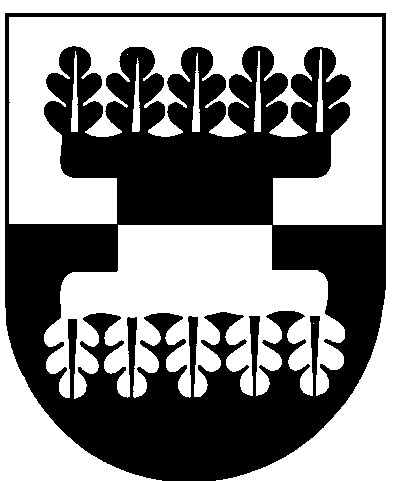 ŠILALĖS RAJONO SAVIVALDYBĖS ETIKOS KOMISIJASPRENDIMAS DĖL  SAVIVALDYBĖS TARYBOS NARĖS SAULĖS OLENDRIENĖS2019 m. gruodžio 30 d. Nr. EKS-5(1.16)ŠilalėŠilalės rajono savivaldybės (toliau – Savivaldybė) Etikos komisija (toliau – Komisija): pirmininkė Loreta Kalnikaitė, nariai: Lineta Dargienė, Violeta Kasnauskaitė, Raimundas Vaitiekus, Birutė Žirlienė.dalyvaujant Komisijos sekretorei Vilmai Kuzminskaitei, įvertinusi viešojoje erdvėje skelbiamą informaciją dėl Savivaldybės tarybos narės Saulės Olendrienės elgesio nurodytas aplinkybes ir kitą tyrimo metu surinktą informaciją, nustatė:Nagrinėjimo pagrindas ir dalykasKomisija išanalizavusi viešojoje erdvėje pasirodžiusią informaciją ir vadovaudamasi Lietuvos Respublikos vietos savivaldos įstatymo 15 straipsnio 3 dalies pirmos pastraipos 3 punktu,  Lietuvos Respublikos valstybės politikų elgesio kodekso 6 straipsnio 1 dalies 2 punktu, 7 straipsnio 1 dalies 2 punktu, Šilalės rajono savivaldybės Etikos komisijos darbo reglamento, patvirtinto Šilalės rajono savivaldybės tarybos 2011 m. birželio 30 d. sprendimu Nr. T1-190 ,,Dėl Šilalės rajono savivaldybės Etikos komisijos darbo reglamento tvirtinimo“, 7.2 papunkčiu nusprendė pradėti tyrimą ir įvertinti ar Šilalės rajono savivaldybės tarybos narė Saulė Olendrienė pažeidė/nepažeidė Lietuvos Respublikos valstybės politikų elgesio kodekse įtvirtintus valstybės politiko elgesio viešajame gyvenime principus. Nustatytos faktinės aplinkybės2019 m. lapkričio 29 d. Šilalės rajono laikraštyje ,,Šilalės artojas“ buvo išspausdintas straipsnis ,,Pajūrio ambulatorijos dienos suskaičiuotos“. Laikraštyje ,,Šilalės artojas“ rašoma, kad ,, Jokia paslaptis, kad ilgametė Pajūrio ambulatorijos gydytoja Saulė Olendrienė pasuko į privatų verslą – tame pačiame ambulatorijos pastate kuriama privati klinika, kurią finansuos tos pačios Teritorinės ligonių kasos. Gydytoja neabejoja, jog didžioji dauguma pacientų nuo jos nenusisuks – juk tam ir dirbo kone tris dešimtmečius. Atrodytų, viskas gerai ir tik sveikinti reikėtų žmones, pasiryžusius dirbti savarankiškai. Tačiau šį gražų ateities paveikslą temdo artėjanti grėsmė, jog, pradėjus veikti privačiai įstaigai, gali tekti uždaryti Pajūrio ambulatoriją. O tai reikštų, kad, tenkindama asmeninius interesus, Šilalės rajono savivaldybės tarybos narė S. Olendrienė galimai pakenktų visuomenės, kuriai atstovauja, interesams.“ Toliau straipsnyje rašoma ,,Apie tai, jog gydytoja S. Olendrienė ragina prisirašyti UAB ,,Pajūrio saulės klinika“, pajūriškiai kalba jau senokai. Pasak gyventojų, gydytoja ne tik klausinėja savo ligonių, ar jie sutiktų ateiti pas ją gydytis į kitas patalpas, bet esą ir duoda pasirašyti perregistravimo į privačią kliniką prašymus, po kuriais nerašoma data <...>.  Atsižvelgiant į tai, kas išdėstyta Komisija 2019 m. gruodžio 11 d. pranešimu paprašė Saulės Olendrienės pateikti paaiškinimą. S. Olendrienė paaiškinimą Komisijai pateikė 2019 m. gruodžio 16 d.Saulės Olendrienės paaiškinimasSaulė Olendrienė paaiškinime nurodo, kad ,,2019-11-29 Šilalės rajono laikraštyje ,,Šilalės artojas“ pateikta klaidinanti informacija dėl gyventojų perregistravimo į UAB Pajūrio saulės kliniką, nes tai yra fiziškai neįmanoma padaryti neveikiant įstaigai. Prašymai pildomi tiesiogiai per FOXUS programą, per kurią atliekami ir visi šeimos gydytojo veiksmai (receptų, statusų, siuntimų, įvairių pažymų, nedarbingumo pažymėjimų ir t.t. rašymas). <...>“.Dėl UAB Pajūrio saulės klinikos numatomos veiklos sklando daug įvairių gandų: kad paslaugos bus mokamos, kad aš nesutiksiu priimti visų norinčių persirašyti pacientų, kad neva net važinėju į namus darydama apklausas ir t.t. Daug skundžiama, anonimiškai ir ne. Per pastarąjį pusmetį sulaukiau ne vieno patikrinimo iš Valstybinės darbo inspekcijos Tauragės sk., Iš Klaipėdos FNTT buvo atlikti 2-u patikrinimai. Pradedu manyti, kad tokia įstaiga, kaip FNTT, tikrai neturi rimtesnio darbo, kaip tikrinti keletą rastų negaliojančio pobūdžio prašymų su gyventojų parašais. Pabrėžiu, jog keletą parašų paėmiau pačių pacientų primygtiniu prašymu, kad jie garantuotai bus priimti gydytis mano klinikoje, kada ji pradės veikti. Aplamai šiuos skundus traktuoju kaip tiesioginį mobingą, trukdantį mano darbui, bandant psichologiškai mane palaužti.<..> Po paskutinio minėto straipsnio gyventojai masiškai ateina prašyti prisirašyti prie UAB Pajūrio saulės klinikos. Galbūt šį faktą kažkas irgi traktuos kaip nusikalstamą veiklą, jei bandau su žmonėmis kalbėtis ir jiems paaiškinti savo darbo perspektyvas.“Komisijos 2019 m. gruodžio 30 d. posėdyje S. Olendrienė išsamiai išdėstė ir patikslino Komisijai pateiktame paaiškinime nurodomas aplinkybes bei atsakė į Komisijos narių klausimus.Teisinis veiklos vertinimas ir motyvaiKodekso 4 straipsnyje įtvirtinti valstybės politikų elgesio principai, kuriais valstybės politikas turi vadovautis viešajame gyvenime: 1) pagarba žmogui ir valstybei; 2) teisingumas; 3) sąžiningumas; 4) skaidrumas ir viešumas; 5) padorumas; 6) pavyzdingumas; 7) nesavanaudiškumas; 8) nešališkumas; 9) atsakomybė.Minėto straipsnio 1 pastraipos: 4 punkte nurodyta skaidrumo ir viešumo principo sąvoka – nekelia abejonių dėl sąžiningumo priimdamas sprendimus, taip pat pateikia visuomenei savo elgesio ir sprendimų motyvus, visada laikosi atvirumo ir viešumo, išskyrus įstatymų nustatytus atvejus, ribojančius informacijos atskleidimą, deklaruoja savo privačius interesus;7 punkte nurodyta nesavanaudiškumo principo sąvoka – tarnauja valstybei ir visuomenės interesams, vengia tariamų ar tikrų viešųjų ir privačių interesų konfliktų, jiems iškilus, imasi visų reikiamų priemonių, kad jie būtų išspręsti greitai ir atitiktų visuomenės interesus, nenaudoja savo pareigų ar padėties siekdamas daryti įtaką kito asmens sprendimui, kuris galėtų būtų naudingas politikui ar jo artimam asmeniui;Valstybės politikas atsako už savo elgesį viešajame gyvenime (Kodekso 4 straipsnio 1 pastraipos 9 punktas). Kodekso 2 straipsnio 8 dalyje apibrėžta viešojo gyvenimo sąvoka – valstybės politikos politinėje veikla, taip pat valstybės politiko elgesys, nesusijęs su jo privačiu gyvenimu.   Komisija, vadovaudamasi Lietuvos Respublikos politikų elgesio kodekso 4 straipsnio 1 pastraipos 4 ir 7 punktais, Šilalės rajono savivaldybės Etikos komisijos darbo reglamento, patvirtinto Šilalės rajono savivaldybės tarybos 2011 m. birželio 30 d. sprendimu Nr. T1-190 ,,Dėl Šilalės rajono savivaldybės Etikos komisijos darbo reglamento tvirtinimo“, 21.4 papunkčiu, n u s p r e n d ė:Rekomenduoti Savivaldybės tarybos narei Saulei Olendrienei suderinti savo elgesį su Valstybės politikų elgesio kodekse nustatytais valstybės politiko elgesio principais – skaidrumo ir viešumo, nesavanaudiškumo.Apie priimtą sprendimą informuoti Savivaldybės tarybos narę Saulę Olendrienę.Sprendimo kopiją pateikti Vyriausiajai tarnybinės etikos komisijai.Sprendimą paskelbti Savivaldybės interneto svetainėje www.silale.lt.Šis sprendimas gali būti skundžiamas Lietuvos Respublikos administracinių bylų teisenos įstatymo nustatyta tvarka per vieną mėnesį nuo sprendimo paskelbimo arba jo įteikimo valstybės politikui, dėl kurio yra priimtas sprendimas, dienos.Komisijos pirmininkė								       Loreta Kalnikaitė                                                                                           